Инструкция по противопожарной безопасностиВ случае пожара работникам предприятия необходимо выполнить следующие три действия:Немедленно сообщить по телефону о пожаре в пожарную охрану;Оповестить о пожаре всех работников;Принять меры по эвакуации людей, тушению пожара, сохранению материальных ценностей.***Поскольку сделать все это одновременно вряд ли у кого получится, хорошо, когда ответственный за пожарную безопасность заранее определяет и закрепляет на тренировках по эвакуации функционал каждого работника. Что касается самого ответственного за пожарную безопасность то его порядок действий следующий:Продублировать сообщение о возникновении пожара в пожарную охрану, четко назвав адрес учреждения, по возможности место возникновения пожара, что горит и чему пожар угрожает. Сообщить свою должность и фамилию, номер телефона.Принять меры по организации эвакуации людей, начиная эвакуацию из помещения, где возник пожар, а так же из помещений, которым угрожает опасность распространения огня и продуктов горения.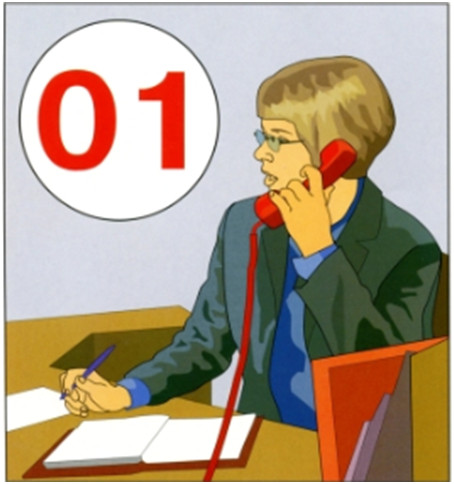 Проверить включение в работу (или привести в действие) автоматические системы противопожарной защиты. (Оповещения, дымоудаления, пожаротушения).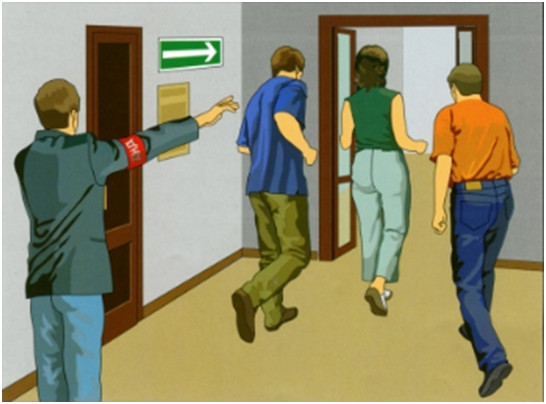 При необходимости отключить газо- и электроснабжение (за исключением систем противопожарной защиты).Остановить работу всех устройств и агрегатов.Прекратить все работы (за исключением работ по ликвидации пожара).Остановить работу систем вентиляции в аварийном и смежном с ним помещениях.Одновременно с тушением пожара организовать эвакуацию и защиту материальных ценностей.Удалить за пределы опасной зоны всех работников, не участвующих в тушении пожара.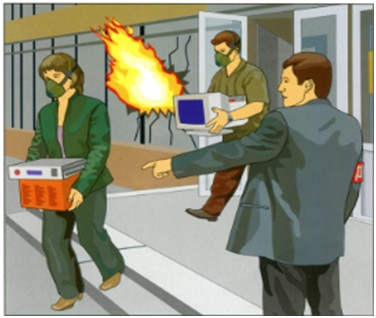 Ответственный осуществляет общее руководство тушением пожара до прибытия подразделения пожарной охраны.Необходимо организовать встречу пожарной охраны и оказать им помощь в выборе кратчайшего пути подъезда к очагу пожара.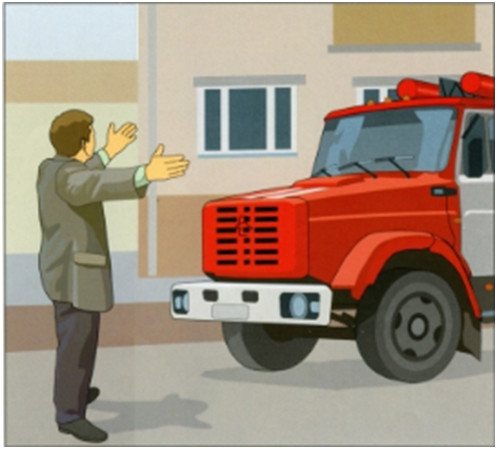 По прибытии пожарного подразделения, руководитель (или лицо его заменяющее) четко информирует пожарных о том, все ли эвакуированы и где остаются люди, о конструктивных особенностях здания, о наличии и местах хранения ядовитых и взрывоопасных веществ, их количестве.Организует помощь в мероприятиях связанных с ликвидацией пожара и предупреждением его распространения.